St Peter’s CEP School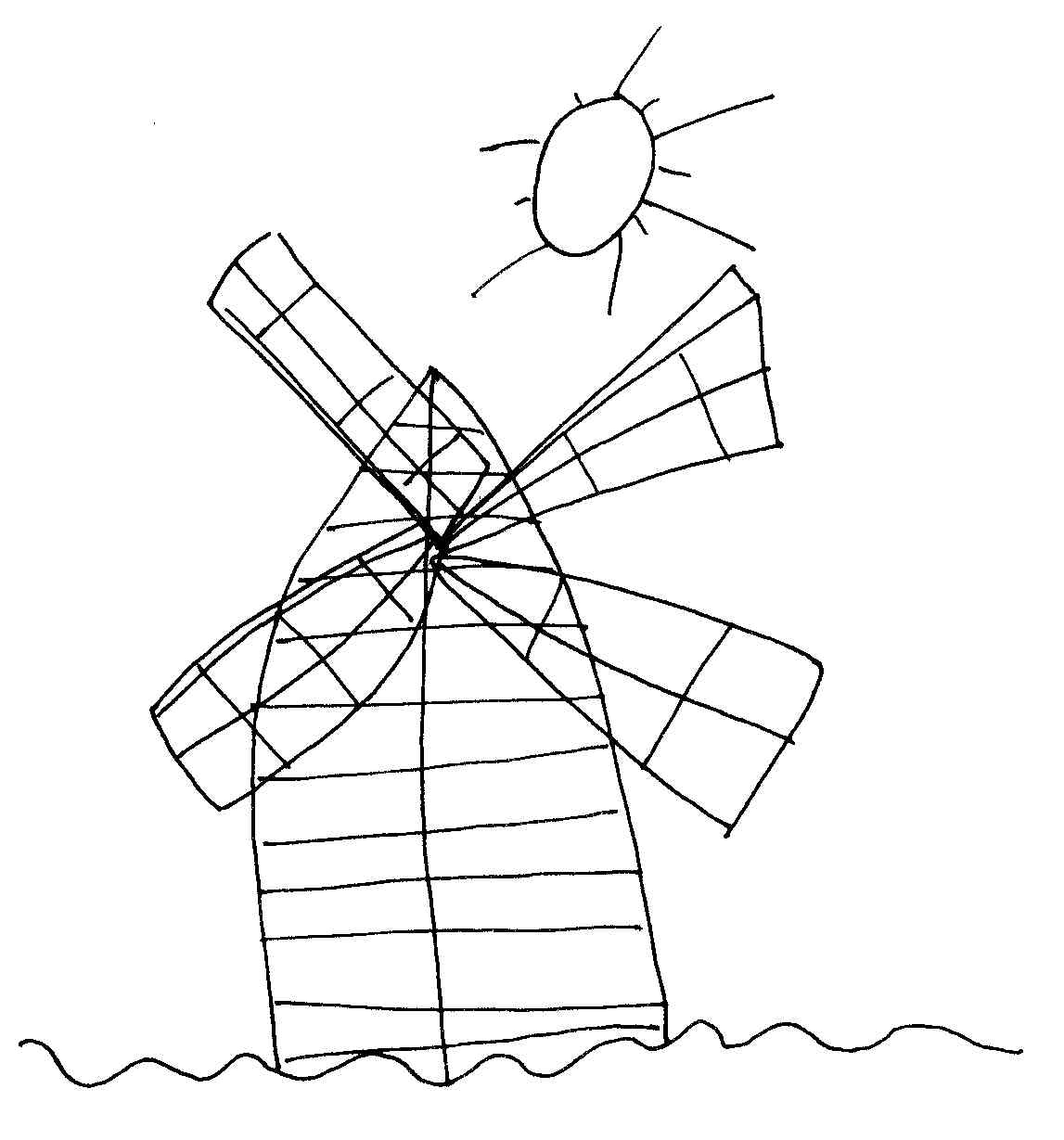 SENCOPerson SpecificationSelection Criteria – all are essential except those marked *which are desirableSelection Criteria – all are essential except those marked *which are desirableQualifications and experience1.Qualified teacher statusQualifications and experience2.National Qualification for Special Educational Needs Co-ordination*Qualifications and experience3.Proven track record of CPDQualifications and experience4. Further specialist qualification in an aspect of SEN e.g. ASD, SpLD*Qualifications and experience5. At least 5 years successful teaching experience within the primary age rangeQualifications and experience6. Evidence of sound knowledge of effective quality first teaching and intervention strategiesQualifications and experience7. Demonstrate experience in working collaboratively with parents, colleagues, governors and the local community*Qualifications and experience8. Experience of monitoring and evaluating effective teaching and learning*Qualifications and experience9. Proven experience in effective liaison with a range of outside agencies*Professional knowledge and understanding1.Knowledge and understanding of the expectations within the EYFS and National Curriculum Professional knowledge and understanding2. Knowledge and understanding of current developments and best practice in SEN legislation and all aspects of inclusion and pastoral careProfessional knowledge and understanding3. Knowledge of the range and types of interventions availableProfessional knowledge and understanding4. Confident use of ICT, including classroom technologiesProfessional knowledge and understanding5. The effective management of provision for SENProfessional knowledge and understanding6. Understanding of child protection procedures and safeguarding childrenAbilities and skills1.Ability to use performance data to inform provision mapping and planningAbilities and skills2. Ability to lead and manage people to work effectively, both individually and in teamsAbilities and skills3. Produce and update statutory documentationAbilities and skills4. Ability to deal sensitively with peopleAbilities and skills5. Show excellent time and management skills and analyse, prioritise and meet deadlinesAbilities and skills6.Ability to communicate effectively, taking into account the views of others, including effective oral and written communication and excellent presentations skillsAbilities and skills7. Ability to organise work effectively, prioritising and managing time, working under pressure to meet deadlines and seeing personal goalsAbilities and skills8. Ability to promote the learning ethos of the school, supporting our vision for excellent education which develops happy, confident, successful and caring global citizensAbilities and skills9. Ability to ensure environments within the school are welcoming, inclusive and fully supportive of all children achieving their very bestPersonal qualities1.A commitment to inclusive education and a willingness to respond to the needs of all learnersPersonal qualities2. Ambition, energy, enthusiasm, determination and drive to develop your rolePersonal qualities3. Reliability, professionalism and integrity